NB: Races can only count for one category ie Cheshunt/Claybury XC can only be club champs OR Summer league/XC category.I am a fully-paid member of the Ealing Eagles Running Club since the start of the membership year of the ballot (1st May 2018)I am an England Athletics member (for those who run with more than one club, you must have been a first-claim member with the Ealing Eagles from 1st May 2018)I have been a member for at least 12 months as at 30th November 2018I have been entered and rejected from the public ballot (proof of rejection attached)I have not won a VMLM place via the Ealing Eagles club ballot in the last three yearly ballotsI am not eligible for a Good for Age entry (for 2019 OR FUTURE YEARS), which can be guaranteed directly with the VMLM organisersI did not run in the previous years VMLM (i.e. 2018)I also agree to the following in advance of winning a ballot place:To pay the VMLM entry fee –deadline to pay is 5pm Friday 25th January 2019To continue to be an active participant in the club training sessions, especially the longer Sunday runs throughout the period leading up to race dayTo write a short news article or blog for the club website every 2 weeks during the marathon training and once after the raceTo wear an Ealing Eagles vest on race day (high-fives to the cheer squad are optional)Signed:Ealing Eagles London Marathon Ballot Application 2019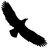 Name: ___________________________________EA Number: ______________________________Ealing Eagles London Marathon Ballot Application 2019Name: ___________________________________EA Number: ______________________________Ealing Eagles London Marathon Ballot Application 2019Name: ___________________________________EA Number: ______________________________CriteriaEvent Details (incl. date)Points Club Champs Please highlight the ones you took part in03/12/17 Perivale 57/01/18 Richmond Park 5km11/02/18 Harrow on the Hill 10km25/02/18 Hillingdon Half08/04/18 Thames Towpath02/05/18 Gunnersbury Park 5km13/05/18 Second Sunday 5 miles27/07/18 Wedding Day 7km01/08/18 Gunnersbury Park 5km02/09/18 Maidenhead Half07/10/18 South Bucks 10km13/10/18 Claybury Met League14/10/18 Tring Ridgeway 15km28/10/18 Cheshunt Sunday LeagueAny Marathon: _____________________________(max 5)Summer League/XC Please highlight the ones you took part inSummer League03/06/18 Perivale17/0/618 Harrow01/07/18 Dulwich Park15/07/18 Regents Park05/08/18 BatterseaMet League XC02/12/17 Hillingdon13/01/18 Wormwood Scrubs10/02/18 Trent Park13/10/18 Claybury10/11/18 WelwynSunday League XC17/12/17 Willian14/01/17 Watford18/02/17 Royston28/10/18 Cheshunt(max 5)Volunteering Please give dates and details(max 10)Races completed as an Eagle Please give dates and details(max 5)Tail Running Please give dates- these will be checked against the tail running spreadsheet.(max 5)Total (max 30)